MICROSCOPESCompound Light MicroscopeMagnificationCalculationsScanning Electron Microscope  (SEM)Parts of a microscopeEye Piece		Objective		Total Magnification 10X			80X			_____X_____X		30X			90X5X			_____X		45X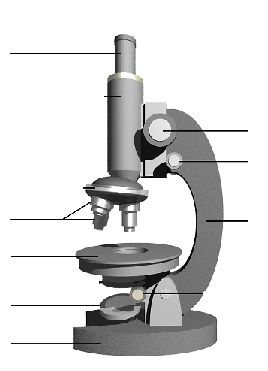 